ŽIVLJENJEPIS
 
OSEBNI PODATKI: 
Rojena: 4. decembra 1975 v Murski Soboti
Naslov: Hercegovščak 24, 9250 Gornja Radgona
E-mail: tanja.kurbus@gmail.com
 
IZOBRAZBA: 
1982 - 1990 Osnovna šola Gornja Radgona
1990 - 1994 Srednja strojna in tekstilna šola, Murska Sobota
1994 - 1999 Univerza v Mariboru, Fakulteta za strojništvo, Univerzitetni dodiplomski študij, smer Tekstilno-kemijska tehnologija
30.09.1999 Diplomirala in pridobila naziv univerzitetna diplomirana inženirka tekstilstva
Naslov diplomskega dela: Razbarvanje vinilsulfonskega barvila s H2O2/UV postopkom
2000 - 2003 Univerza v Mariboru, Fakulteta za strojništvo , Podiplomski magistrski študij, smer Tehniško varstvo okolja
07.04.2003 Magistrirala in pridobila naziv magistrica znanosti s področja tehniškega varstva okolja
Naslov magistrske naloge: Primerjava naprednih oksidacijskih postopkov razbarvanja reaktivnih barvil 
2005 - 2008 Univerza v Ljubljani, Fakulteta za kemijo in kemijsko tehnologijo, Podiplomski doktorski študij, smer Kemijsko inženirstvo
24.04.2008
 Doktorirala in pridobila naziv doktorica znanosti s področja kemijskega inženirstva
Naslov doktorske disertacije: Razvoj visoko učinkovitega postopka čiščenja odpadnih vod v šaržnem biološkem reaktorju
 
DELOVNE IZKUŠNJE: 
1.11.2000 - 30.4.2003, Univerza v Mariboru, Fakulteta za strojništvo – zaposlena kot mlada raziskovalka
 12.01.2004 - 31.12.2004, Osnovna šola Gornja Radgona – zaposlena kot laborantka
 1.11.2005 - 30.4.2008, Kemijski inštitut Ljubljana – zaposlena kot mlada raziskovalka
 1.10.2008 – sedaj, Agencija Republike Slovenije za okolje – zaposlena kot višja svetovalka
DODATNA IZOBRAŽEVANJA: Pedagoško in pedagoško-andragoško izobraževanje
 Retorika I in II
 Izpit iz splošnega upravnega postopka
 
SODELOVANJE PRI PROJEKTIH: 
Iskanje učinkovite metode za odstranjevanje reaktivnih barvil iz odpadnih voda (Univerza v Mariboru, Fakulteta za strojništvo, Maribor)
 Razvoj sistemov za čiščenje odpadnih voda s kombinacijo bioloških šaržnih procesov in membranskih procesov
(Kemijski inštitut, Ljubljana)
 
ORGANIZIRANJE ZNANSTVENIH IN STROKOVNIH SESTANKOV: SLOKAR, Yness March, MAJCEN LE MARECHAL, Alenka, ŠAUPERL, Olivera, ŠIMON, Ernest, KURBUS, Tanja, VOLMAJER VALH, Julija, PETRUSEVSKI, Branislav, CHATELAIN, Thierry. Sedma mednarodna konferenca Eko dnevi, 11.-12. september 2001, Maribor, Slovenija. Maribor, 2001.
 
SODELOVANJE NA KONFERENCAH: 
Mednarodna konferenca 7. Eko dnevi, 11.-12. oktober 2001, Maribor, Slovenija.
 Slovenski kemijski dnevi 2001, Maribor, 20. in 21. september 2001.
 1st International Textile, Clothing & Design Conference = ITC&DC 2002, October 6th to October 9th, 2002, Dubrovnik. Magic world of textiles : book of proceedings.
 2nd AUTEX Conference, Bruges, Belgium, 1-3 July 2002. Textile engineering at the dawn of a new millenium: an exciting exchange : proceedings.
 4th Mediterranean Basin Conference on Analytical Chemistry (MBCAC IV), Portorož, September 15-20, 2002.
 Slovenski kemijski dnevi 2002, Maribor, 26. in 27. september 2002.
 Slovenski kemijski dnevi 2006, Maribor, 21. in 22. september 2006.
 4th IWA leading-edge conference & exhibition on water & wastewater technologies, 3-6 June 2007, The Stamford,Singapore : conference and exhibition book.
 Elimination of carbon and nitrogen compounds in SBR : [poster]. V: Workshop on mitigation technologies, November 27-28, 2007, Aachen.
 8th Specialized conference on small water and wastewater systems (SWWS) [and] 2nd Specialized conference on decentralised water and wastewater international network (DEWSIN) : [proceedings] : Coimbatore, India, February 06-09, 2008.
 4th Sequencing batch reactor conference : SBR4 : 7-10 April, 2008, Rome, Italy : conference proceedings, poster presentations.
 Slovenski kemijski dnevi 2008, Maribor, 25. in 26. september 2008.
 
IZVIRNI ZNANSTVENI ČLANKI: 
KURBUS, Tanja, SLOKAR, Yness March, MAJCEN LE MARECHAL, Alenka. The study of the effects of the variables on H2O2/UV decoloration of vinylsulphone dye. Part II. Dyes pigm., 2002, 54, str. 67-78. 
 KURBUS, Tanja, MAJCEN LE MARECHAL, Alenka, BRODNJAK-VONČINA, Darinka. Comparison of H2O2/UV, H2O2/O3 and H2O2/Fe2+ processes for the decolorisation of vinylsulphone reactive dyes. Dyes pigm., 2003, vol. 58, iss. 3, str. 245-252
 KURBUS, Tanja, SLOKAR, Yness March, MAJCEN LE MARECHAL, Alenka, BRODNJAK-VONČINA, Darinka. The use of experimental design for the evaluation of the influence of variables on the H2O2/UV treatment of model textile waste water. Dyes pigm., 2003, 58, str. 171-178.
 KURBUS, Tanja, VRTOVŠEK, Janez, ROŠ, Milenko. An SBR system with a high flocculent biomass concentration. Acta chim. slov., 2008, vol. 55, no. 2, str. 474-479.
 
ZNANJA in IZKUŠNJE: 
Pridobljena znanja in izkušnje: Kemijsko čiščenje odpadnih vod z H2O2/UV, H2O2/O3 in H2O2/Fe2+ 
Biološko čiščenje odpadnih vod z uporabo šaržnega biološkega postopka (SBR)
Izvajanje analiz ekoloških parametrov in mikroskopiranje 
Organizacija konference in javno nastopanje – predavanje na konferencah
Vodenje upravnih postopkov
Tuji jezik: Angleščina – aktivno
Nemščina  - aktivno
Računalništvo: Okolje Windows, MS Office (Word, Excel, PowerPoint),
CorelDraw


- Ime in priimek: dr. TOMAŽ VAUPOTIČ
- Rojen: 1. 6. 1979
- Stalno prebivališče: Janžev Vrh 41 A, 9252 Radenci
- E-mail: vaupotic.tomaz@gmail.com
 
Doktorska disertacija: IDENTIFIKACIJA IN METABOLNI UČINEK DIFERENČNO IZRAŽENIH GENOV, ODVISNIH OD SIGNALNE POTI ODZIVA HOG, PRI HALOTOLERANTNI ČRNI KVASOVKI Hortaea werneckii, ADAPTIRANI NA POVIŠANO SLANOST 
 
Recenzija

ŽIVLJENJEPIS
 
Izobrazba: 
1998 – 2003 Univerza v Ljubljani, Fakulteta za kemijo in kemijsko tehnologijo; Univerzitetni program Biokemija - univ. dipl. biokem 
2004 – 2008 Univerza v Ljubljani, Medicinska fakulteta; Enovit doktorski študij Biomedicina – Biokemija in molekularna biologija - doktor znanosti 
 
Delovne izkušnje: 
2002 - 2003  Zavod RS za Transfuzijsko medicine, Center za razvoj in izdelavo diagnostičnih reagentov; raziskovalec-diplomant
2003 – 2008 Univerza v Ljubljani, Medicinska fakulteta, Inštitut za biokemijo; mladi raziskovalec in asistent za predmetno področje Biokemija
 
2008   Krka, d.d. Novo mesto; Specialist področja

Sodelovanja s tujimi in domačimi ustanovami: 
- University of California—San Francisco, Rosalind Russell Medical Research Center, San Francisco, California, ZDA
- Biozentrum, University of Basel, Basel, Švica
- VIB, Flanders Institute for Biotechnology, Department of Molecular Microbiology, Leuven, Belgija
- Univerza v Ljubljani, Medicinska fakulteta, Inštitut za biologijo celice
- Univerza v Ljubljani, Medicinska fakulteta, Inštitut za farmakologijo in eksperimentalno toksikologijo

Nagrade, štipendije: 
Nagrada Maksa Samca za doktorsko disertacijo s področja biokemije. Univerza v Ljubljani, Fakulteta za kemijo in kemijsko tehnologijo, Ljubljana 2008.
Krkina nagrada za diplomsko delo. Development of TaqMan assay for HFE gene mutations screening. 33. Krkine nagrade, Novo mesto 2003.
Krkina nagrada za raziskovalno delo. Salt stress regulated degradation of 3-hydroxy-3-methylglutaryl-CoA reductase in halophilic black yeast Hortaea werneckii. 34. Krkine nagrade, Novo mesto 2004.
 
Raziskovalna področja:
Metabolizem, osmoadaptacija in extremofilni mikroorganizmi
Molekulski odzivi pri ortodontskem premiku zob pri podganah
Vpliv ultrazvoka na razvoj centralnega živčevja pri podganjih zarodkih
 
Izbrane publikacije:
(1) Cukjati M*, Vaupotic T, Rupreht R, Curin-Serbec V. Prevalence of H63D, S65C and C282Y hereditary hemochromatosis gene mutations in Slovenian population by an improved high-throughput genotyping assay. BMC Medical Genetics 2007, 8:69.
(2) Oven I, Brdickova N, Kohoutek J, Vaupotic T, Narat M and Peterlin M. AIRE recruits P-TEFb for transcriptional elongation of insulin gene in medullary thymic epithelial cells. Molecular and Cellular Biology 2007; 27: 8815-8823.
(3) Sprogar S, Vaupotič T, Cör A, Drevenšek M and Drevenšek G.The endothelin system mediates bone remodeling in the late stage of orthodontic tooth movement in rats. Bone. 2008, 43(4):740-7.
(4) Vaupotic, T., and A. Plemenitas. Differential gene expression and Hog1 interaction with osmoresponsive genes in the extremely halotolerant black yeast Hortaea werneckii. 2007; BMC Genomics 8:280.
(5) Križnar I, Sprogar S, Drevenšek M, Vaupotic T, Drevenšek G. Cetirizine, a histamine H(1) receptor antagonist, decreases the first stage of orthodontic tooth movement in rats. Inflamm Res. 2008, 57, Suppl 1: S29-30.
(6) Vaupotic, T., Gunde-Cimerman, N., Plemenitas, A. Novel 3´-phosphoadenosine-5´-phosphatases from extremely halotolerant Hortaea werneckii reveal insight into molecular determinants of salt tolerance of black yeasts. Fungal Genetics and Biology. 2007; 44:1109-1122.
(7) Vaupotic T, Plemenitas A. Osmoadaptation-dependent activity of microsomal HMG-CoA reductase in the extremely halotolerant black yeast Hortaea werneckii is regulated by ubiquitination. FEBS Lett. 2007; 581(18):3391-5.
(8) Vaupotic T, Veranic V, Jenoe P, and Plemenitas A. Mitochondrial mediation of environmental osmolyte discriminates during osmoadaptation of halotolerant yeast. Fungal Genetics and Biology. 2008 45(6): 994-1007.
(9) Vaupotic T, Veranic P, Petrovic U, Gunde-Cimerman N, Plemenitas A. HMG-CoA reductase is regulated by environmental salinity and its activity is essential for halotolerance in halophilic fungi. Studies in Mycology 2008, 61: 61-66. 
 



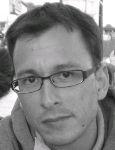 